Formulario Invitación de ComuniónEl texto será copiado y pegado adaptándolo al diseño. No escribir todo en Mayúsculas.Rellenar en el caso de Diseños con estas opciones de personalización:Trajes Disponibles Modelo C120: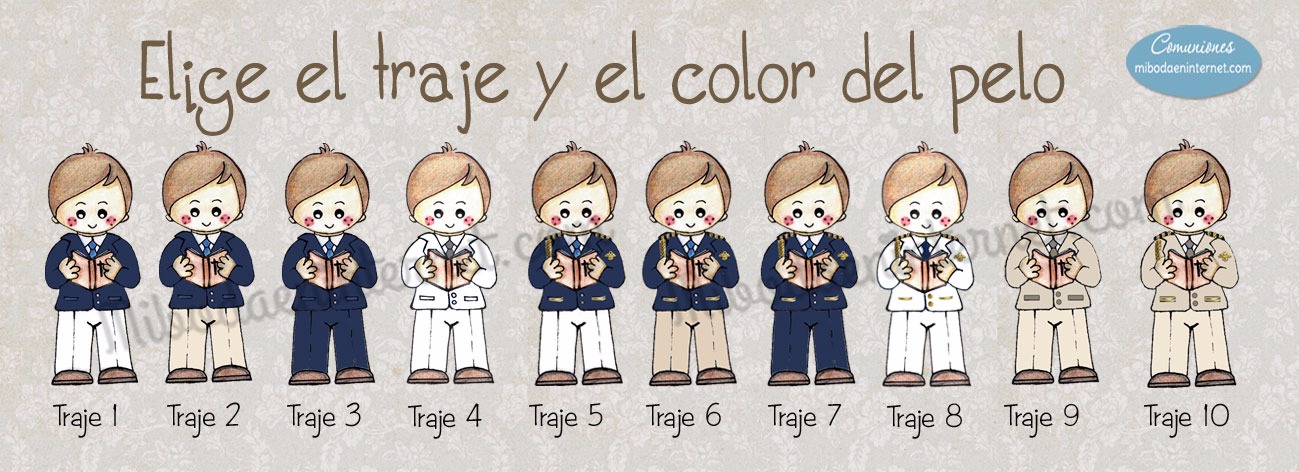 Trajes Disponibles Modelo C121: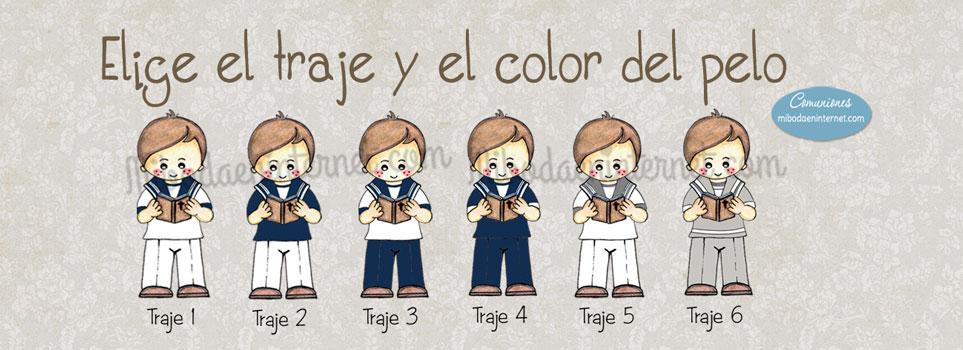 Color de Pelo para niños Modelos C120 C121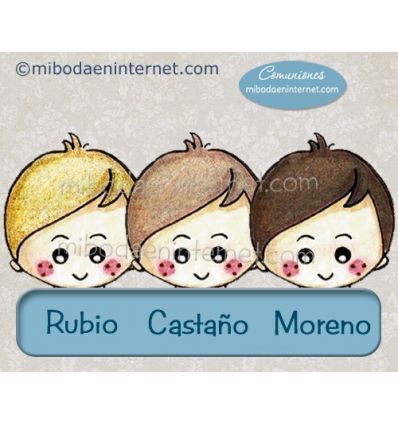 Color Pelo Niña Modelo C122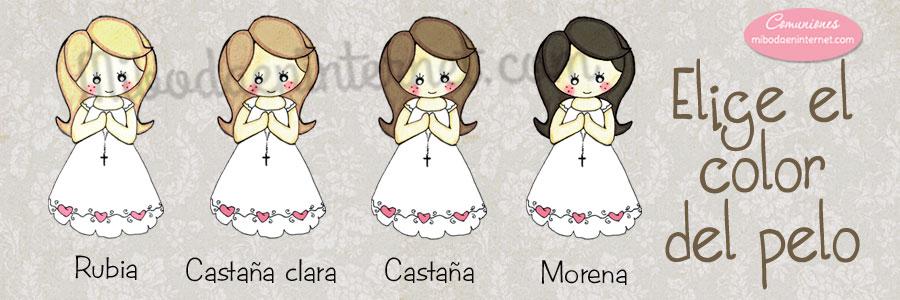 Texto Invitación:Introduce tu textoNº Traje (C120 C121)Color de Pelo (C120 C121 C122)Color de Sobre